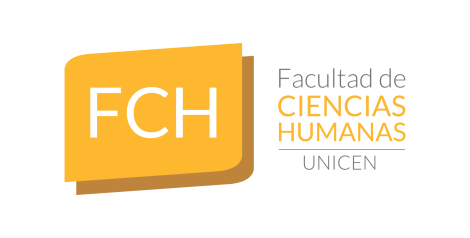 REUNION– miércoles 14 de octubre de 2020Siendo las 14 horas del día miércoles 14 de octubre, se dan cita en forma virtual a partir de la plataforma Meet, integrantes del Consejo Académico de la Facultad de Ciencias Humanas, representantes y referentes de Agrupaciones Políticas Estudiantiles.Asisten a la reunión la Decana; Secretario General; Secretario de Investigación y Posgrado; Secretaria Académica; Sub Secretaria Académica; Coordinadora del Área de Comunicación Estratégica, Coordinadora Pedagógica del CEDI  y representantes del claustro Nodocentes. . La Decana informa que:La usencia de representantes de los claustros Docentes y Estudiantes se debe a una adhesión al paro de 48 hs previsto por la CONADU.Se acuerda trabajar los temas que sean de urgencia, postergando para el miércoles próximo aquellas presentaciones que pueden aguardar a contar con la presencia de la mayor cantidad de representantes posible.. El Secretario de Investigación y Posgrado informa que:En continuidad con lo presentado el miércoles pasado, se realizó una reunión con todos les directores de Posgrado donde se acordó un documento (el cual se presenta en power point) con los puntos que debe contener la modificación a la Resolución de Decanato Ad Referéndum N°140/20 (tema defensa de tesis).Se acuerda enviar dicho documento para que el día viernes les consejeres puedan dar el aval a la propuesta y así garantizar la continuidad a la iniciativa de hacer públicas las distintas etapas que intervienen en el proceso de defensa de tesis para alumnos de posgrado.. La Sub Secretaria Académica informa que:Es de urgencia que les Consejeres Académicos envíen su aval con la convocatoria a Selección Interna de les alumnes que se desempeñaran en el Curso de Ingreso 2021.. La alumna Josefina Stadler manifiesta la preocupación de les alumnes que deben materias del secundario, dado que el plazo vence en el mes de noviembre. La Sub Secretaria Académica que la decisión sobre este tema es de la Universidad pero que, ya se está trabajando incluso en articulación con las inspectoras distritales del nivel secundario para encontrar una solución.La alumna menciona la preocupación del conjunto de estudiantes que alquilan vivienda en la ciudad de Tandil ante la incertidumbre del ciclo lectivo 2021. La Decana comenta que al día de la fecha, solo es posible asegurar que el ciclo lectivo 2021 va a estar signado por la dualidad en el dictado de clases, en tanto el compromiso es garantizar la continuidad pedagógica de todes les alumnes.Siendo las 15: 20 hs se da por finalizada la reunión por videoconferencia.